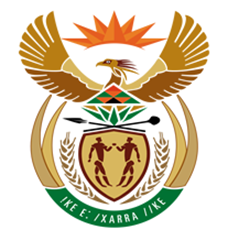 NATIONAL ASSEMBLYQUESTION FOR WRITTEN REPLYQUESTION NUMBER: 2444 [NW2701E]DATE OF PUBLICATION: 25 August 20172444. Mr N F Shivambu (EFF) to ask the Minister of Finance: (a) In how many instances has (i) the National Treasury and/or (ii) any of the entities reporting to him used a certain firm of consultants (SNOW Consultants), (b) how much were the consultants paid in each case, (c) for what were they paid and (d) what was the monetary value of the tender for which their services were needed?																	 NW2701E REPLY:									NATIONAL TREASURY (a –d)	The National Treasury has not utilised the services of SNOW Consulting.ASBThe Accounting Standards Board has not made use of the firm of consultants, nor have they paid them any money.CBDAThe Co-operative Banks Development Agency has (a) (i) not in any instance and/or (ii) has not used a certain firm or consultants (SNOW Consultants), (b) no  payment was made in any case, (c) no services were rendered by them and, (d) no monetary value of any tender were needed.DBSA(i) (ii) NANE(c) (d) N/AFSB(a) (ii) The FSB has never utilized the services of Snow Consultants (b) N/A (c) N/A (d) N/A.FICThe Financial Intelligence Centre has never utilized the services of Snow ConsultantsGEPFThe GEPF has never made use of the services of SNOW Consultants.GPAAThe Government Pensions Administration Agency (GPAA) has never used SNOW Consultants.Not applicable. Not applicable.Not applicable	IRBAThe IRBA hereby declares that we did not use the services of SNOW Consultants.PFA(a)(ii) The OPFA has never used the services of SNOW Consultants.LAND BANKLand Bank has not engaged the services of SNOW Consultants.FAIS OMBUDThe FAIS Ombud has never used the firm of consultants.PICThe PIC has not used this firm of consultants.  The rest of the questions falls away.SAASAA and its subsidiaries have never used SNOW Consultants.SARSThe South African Revenue Service (SARS) has not procured services from the Snow Consultants nor does it have the supplier registered on its database. SASRIASasria SOC Limited has used Snow Consultants Incorporated. Year 2013          R547 023.94 Year 2014          R248 805.00 Year 2015          R307 999-50 All expenses relate to interior designs for Sasria’s building during different phasesTAX OMBUDThe Office of the Tax Ombud has never used SNOW Consultants.